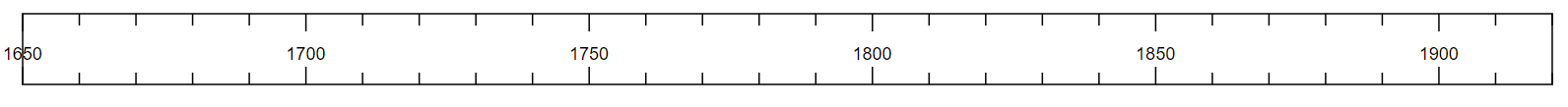 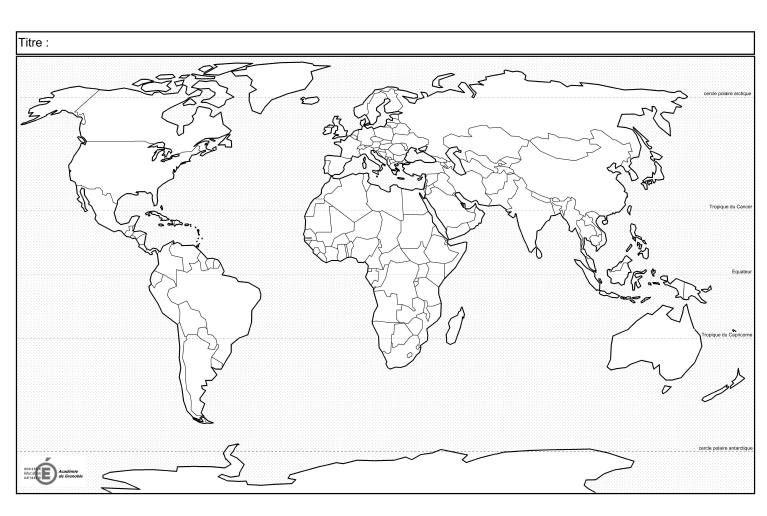 Thème 1 : La construction du citoyen et de la laïcité en France,   dates  à écrire en rougeThème 1 : La construction du citoyen et de la laïcité en France,   dates  à écrire en rougeH1- L’Europe des Lumières1751-1772 : parution de L’EncyclopédieH2 : la Révolution française et l’Empire1789* : Début de la révolution française1799-1814/1815 : Napoléon Bonaparte au pouvoir H3: Une conquête difficile : voter de 1815 à 18701848 : adoption du suffrage universel 	H4- La Troisième république1870 : proclamation de la Troisième République1882 : Jules Ferry et l’école gratuite, laïque et obligatoire1894-1906 : Affaire Dreyfus1905 : séparation des Églises et de l’ÉtatThème 2 histoire : la domination européenne du monde 17ème 19ème siècle,  dates  à écrire en vertThème 2 histoire : la domination européenne du monde 17ème 19ème siècle,  dates  à écrire en vertH5- Bourgeoisies Marchandes, négoces et traites négrièresAnnées 1670 – 1750** : essor de la traite	Fin XVIIIe siècle : apogée de la traite	H6 : Conquêtes et sociétés coloniales1848 : seconde abolition de l’esclavage en France 1870-1914 : « seconde mondialisation » et relance de la colonisation Thème 3 histoire : Economie, société et culture en Europe, dates à écrire en bleuThème 3 histoire : Economie, société et culture en Europe, dates à écrire en bleuH7 : Vivre au 19ème siècle : bouleversements économiques, sociaux  et culturelsL’Europe de la révolution industrielle Conditions féminines dans une société en mutationDernier tiers du XVIIIe siècle : débuts de la révolution industrielle en Angleterre 1848 : le « Printemps des peuples » Années 1870 : début de la « seconde révolution industrielle » 	1900 : exposition universelle de Paris Exercice : sur la carte placezEn bleu et en MAJUSCULE : les océansEn Noir et en MAJUSCULE : les continentsPlacez également certains des territoires que nous verrons cette année durant les études de cas et indiquez la référence du chapitreThème 1 : l’urbanisation du mondeUne ville  : Détroit G1             Une ville : Shanghai G1Une ville Londres    G1 Thème 2 : les mobilités humaines transnationalesUne ville Dubaï G2Une région du monde : L’Afrique subsaharienne.Thème 3 : des espaces transformés par la mondialisationUne mer : La mer méditerranée G4 Un détroit :  le détroit de Malacca G4Un passage maritime : Le Northern Range  G4Un pays : Les Etats-Unis G5Un pays : le Nigéria G6